Meadowsweet Filipendula ulmaria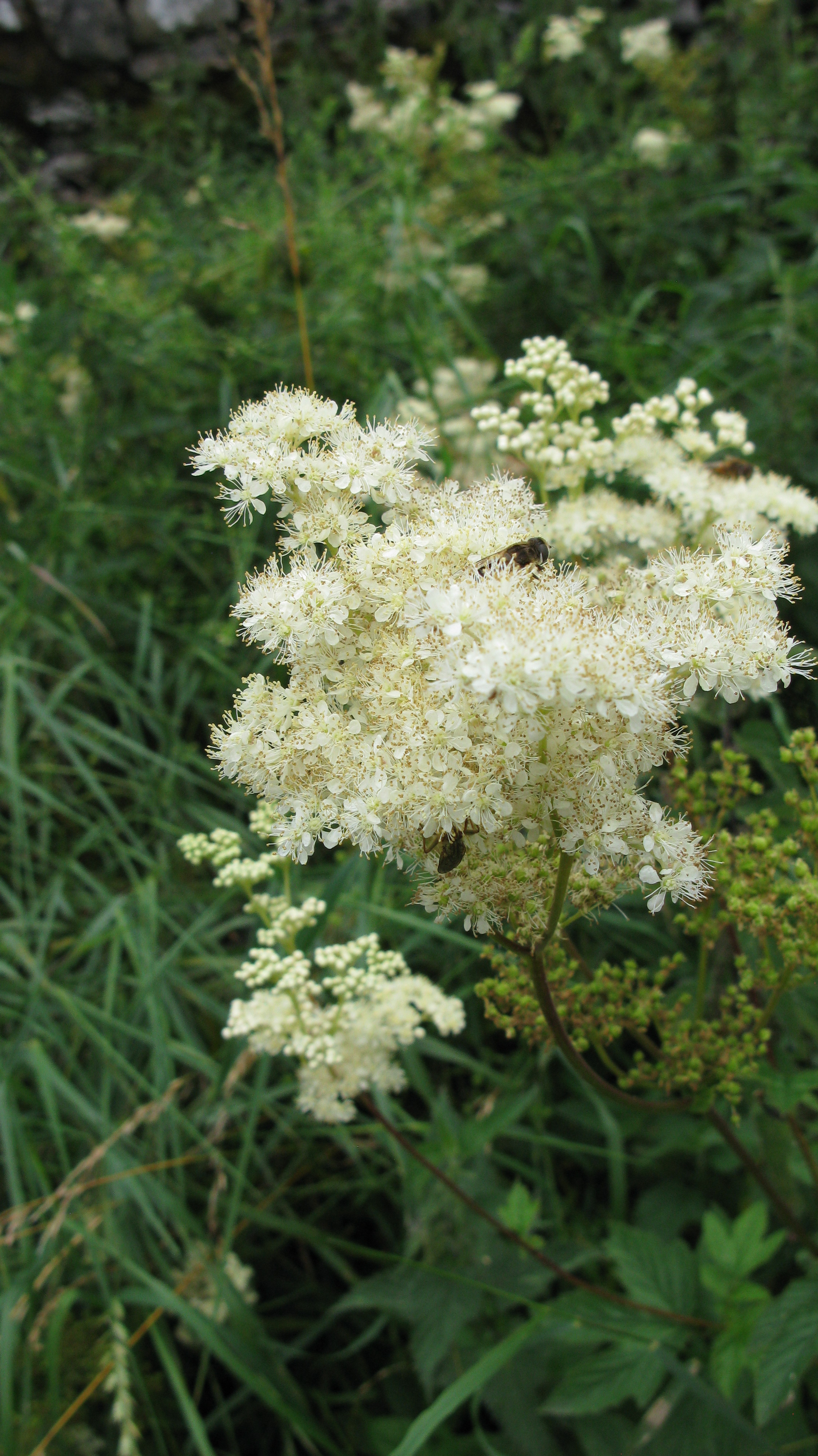 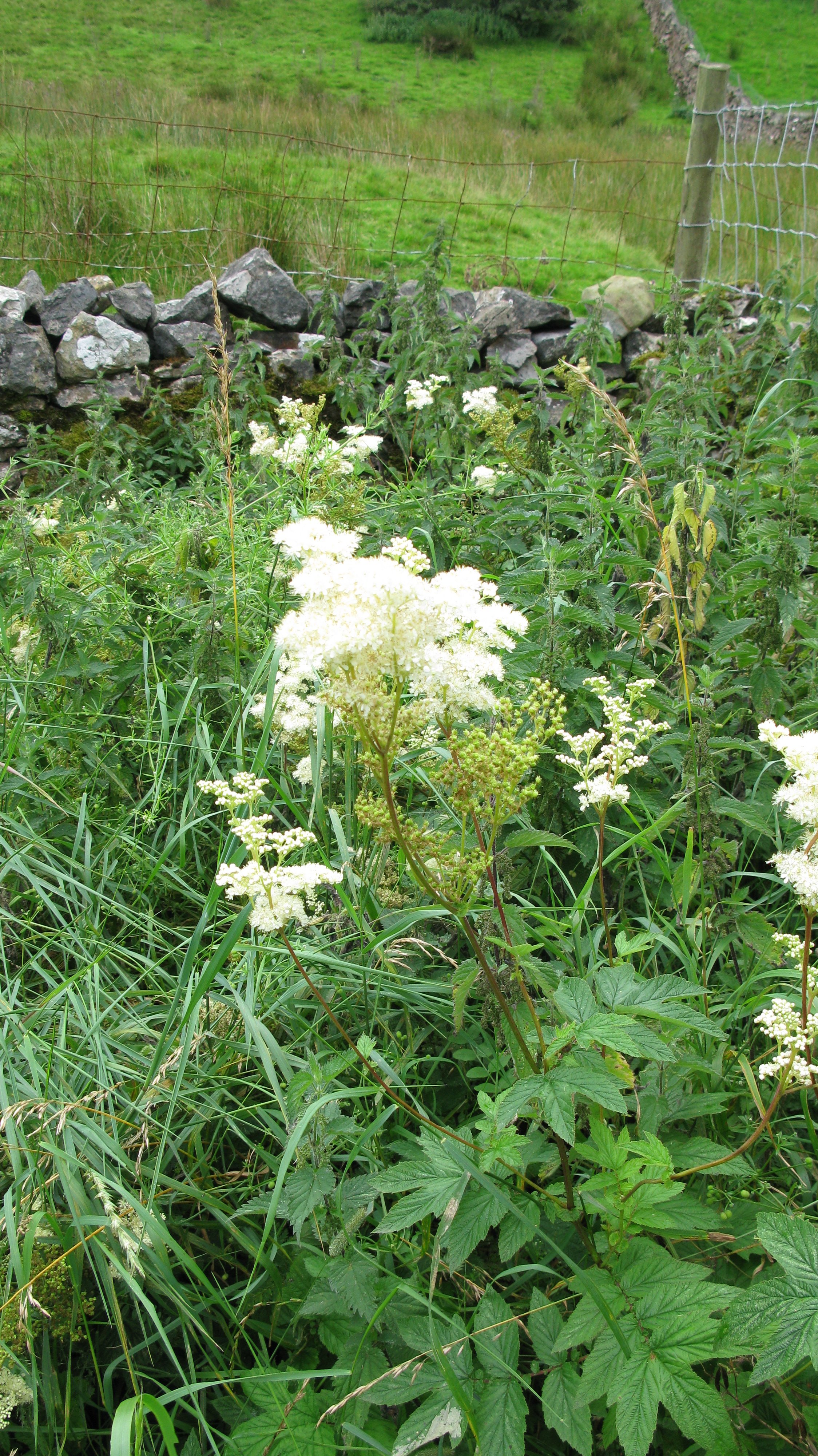 